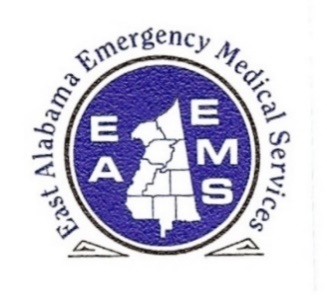 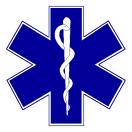 This is to Certify That___________________Has completed the course in _________alabama EMS Protocol education_________COURSE #_2022-R2-XXX__(_6.0_ CEU hours)In witness whereof the seal of the agency and the signatures of the duly authorized officers are hereunto affixed on this ___ day of _______.          Chief Executive Officer				                                            Service Medical Director                           							 Course Instructor                                                                                                      			           